Муниципальное казенное дошкольноеобразовательное учреждение - детский сад комбинированного вида №3Барабинского района Новосибирской областиЛэпбук«Здоровым быть здорово»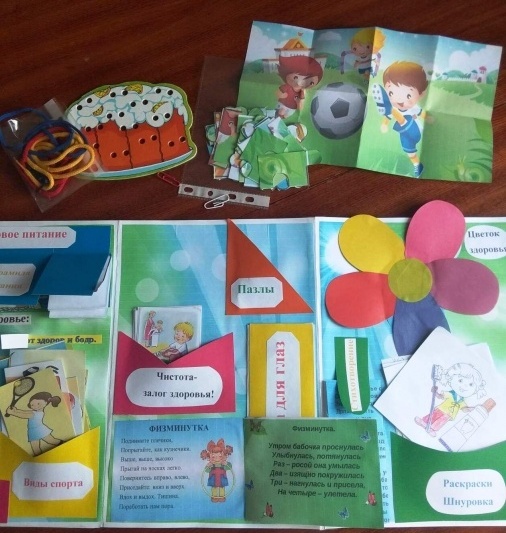 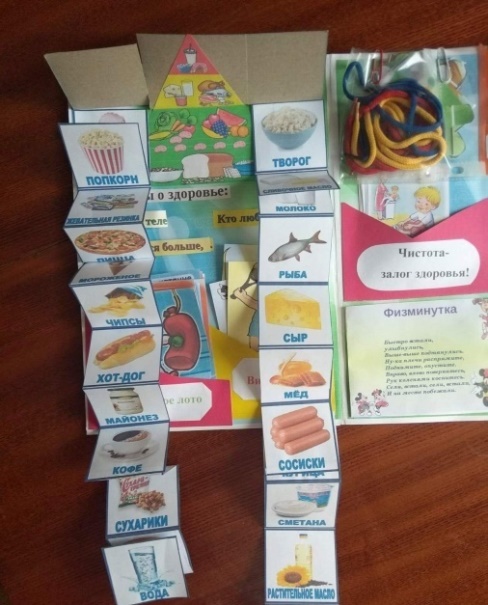 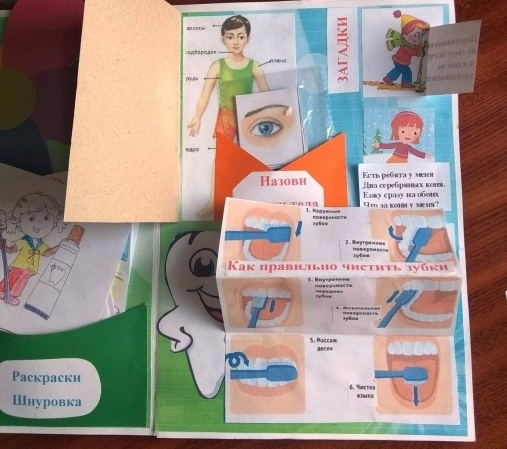 Изготовила: Герман М.М.Цель: формировать  основу ЗОЖ через модель -лэпбукЗадачи: Повышать уровень интеллектуального развития, формировать у детей осознанного отношения к своему здоровью, формировать потребности в ведении здорового образа жизни.- продолжать знакомить  детей с технологией «Лэпбук», привлечь их к изготовлению лэпбука;- развивать творческие способности детей, их воображение.Содержание лэпбука:Содержание лэпбука способствует формированию представления детей о здоровом образе жизни (спорте, правильном питании, гигиене).Лэпбук содержит игры, карточки с заданиями.1. Д/ и «полезная и вредная еда» (карточки с продуктами)Цель: расширять представления и закреплять знания детей о вреде и пользе продуктов питания.Ход:1. Дети, открыв окошко, раскрывают карточки с изображением продукта. Затем по сигналу воспитателя дети выбирают карточки, на которых изображен полезный продукт и объясняют всем его пользу. И наоборот, также с карточками вредных продуктов.2. Дети называют блюда, которые можно приготовить из данных продуктов.2. Карточка «Пирамида правильного питания»Цель: познакомиться с пирамидой питания, формировать представление о правильном питании, его соблюдении и мотивацию на улучшение качества пищи у дошкольников.Ход:Предварительно рекомендован просмотр мультфильма «Смешарики. Неправильный рекорд»(3мин). Затем беседа по мультфильму. Расмматривание пирамиды питания на смарт- доске со ступенями. Составление ступени питания для героев мультфильма. Работа с лэпбуком для обобщения полученных знаний.3 .Карточки «виды зимнего и летнего спорта»Цель: закреплять знания о видах спорта, воспитывать желание заниматься спортом, чтобы быть здоровыми.Игру можно применить при закреплении материала по теме, в самостоятельной или совместной деятельности.Ход:1. Детям выкладывают перемешанные картинки спортсменов ,и они самостоятельно делят их на две группы: «зимние» и «летние» виды спорта кладут соответственно к нужной картинке либо к зиме, либо к лету. Беседа: зачем нужно заниматься спортом?2. После самостоятельной работы обязательно нужно поговорить с детьми, дать им самим проговорить и обосновать свой выбор. Поинтересоваться какой вид спорта они предпочитают или уже освоили.3. «Убери лишнюю картинку» (исключение картинки)4. игра "Спортивное лото".Цель: формировать у детей интерес к физической культуре и спорту. Закреплять знания о видах спорта. Развивать мышление, внимание, память, логику.Ход: Ведущий (сначала им может быть взрослый) берёт по одной картинке, показывает детям, и говорит: «Это футбол. Здесь надо забивать мяч в ворота. В какое время года играют этим видом спорта?»Дети определяют, какой спортсмен занимается зимним или летним видом спорта и размещают их в окошечках на карточках.5. Физминутки (3 карточки)Физкультминутка - это небольшой комплекс специально подобранных упражнений для снятия возможного утомления с определенных групп мышц ребенка и взрослого.Цель: активно изменить деятельность детей и взрослых, и этим ослабить наступающее утомление, а затем снова переключить ребенка и себя на продолжение занятий.Ход: открыть любую карточку, выполнить упражнения с детьми под музыку.6. Стихотворение о здоровом образе жизниЦель: Углублять и систематизировать знания о принципах здоровьесбережения.Ход: Перед прочтением стихотворения целесообразно организовать просмотр сказок-мультфильмов на тему ЗОЖ.После прочтения стихотворения уместно задать дошкольникам вопросы, которые акцентируют их внимание на здоровьесберегающих нормах поведения. По желанию, можно заучить четверостишие.7. Гимнастика для глазЦель: профилактика нарушений зрения дошкольниковХод: гимнастика выполняется стоя. Голова неподвижна. Время 2-4минуты. Прием проведения – наглядный показ действий педагога.8. Строение тела человекаЦель: учить определять местонахождение частей тела; закрепить названия частей тела человека.Ход:1. На картинке изображена фигура человека - даны названия основных частей тела (голова, шея, глаза, ухо, нога, рука, запястье, туловище, нос, рот, лоб). Воспитатель читает название части тела, а дети должны определить местоположение и показать на картинке.2. Из разрезных картинок самостоятельно назвать части тела. Беседа «Уход за телом»3. Угадай по описанию. Дети составляют описательный рассказ о предложенном человеке, не показывая его другим детям. Рассказать, как он выглядит, что любит делать.9. Информация "Как правильно чистить зубы"Цель: Довести до сознания детей важность поддержания чистоты ротовой полости.Ход: беседа «Полезная и вредная еда для наших зубов», «Почему зубы называются молочными? Игровая ситуация «Микробы и зубная щётка», «Какие предметы нам нужны, чтобы стать чистыми и здоровыми». Рассматривание информационного стенда «Инструменты стоматолога».10. Пазл (1 картинка).Цель: Учить детей из частей составлять целое. Развивать воображение.Ход игры: Ребятам предлагают сложить картинку из частей. На картинке изображены предметы, способствующие здоровому образу жизни.11. РаскраскиЭти картинки – раскраски помогут познакомить детей с основами здорового образа жизни.Цель: обучать правильному подбору цветовых сочетаний, раскраски позволят детям развить и укрепить навыки рисования.Раскрашивая раскраску, дети не только весело проведут время, но и научатся рисовать.